Appendix forThe Impact of COVID-19 Response on the HIV Epidemic in Men Who Have Sex with Men in San Francisco County: The Importance of Rapid Return to Normalcy By Citina Liang, Sze-chuan Suen, Anthony Nguyen, Corrina Moucheraud, Ling Hsu, Ian W. Holloway, Edwin D. Charlebois, Wayne T. StewardModel Description and ParametersModel description	We adapted a microsimulation model that simulates the yearly HIV progression among MSM in Los Angeles County (LAC). The model consists of 14 health states that capture HIV status, PrEP use, diagnosis status, and viral suppression (VLS) status of each individual, each year. The model also tracks each individual’s race/ethnicity and age. Individuals move between health states according to transition probabilities associated with their health status in the current year. By repeatedly simulating these transitions each year, we can capture the trends of HIV progression in a cohort over a given period. To do so accurately, we need to correctly capture the characteristics of the MSM population in San Francisco County (SFC) and their transition likelihoods between health and treatment states. To start the simulation in 2012, we need an initial population that reflects the demographic and HIV prevalence trends in SFC.Initial populationThe initial simulated population consists of 58,204 MSM individuals based on an estimation reported by Hughes et al., where the authors incorporate in- and out-migration by HIV status and race/ethnicity of MSM in SFC. We compared this number with another published paper by Grey et al. that predicted SFC’s number of MSM by using the American Community Survey, 2009-2013, with an estimation of 66,586. Hughes et al. also recognized the lower number reported in the Grey et al. paper and explained the difference as due to consideration of migration patterns. We used the National HIV/AIDS Strategy (NHAS) data from 2012 to 2019 to initialize our simulation. We used data specific to SFC wherever possible in general, and proportions at the state or national level when county level data is not available. The initial population was stratified by age and race/ethnicity according to NHAS data. SFC has a higher HIV prevalence and a different demographic composition for PLWH compared to the state and the nation. In 2012, according to SFC Epidemiology Report 2012, table 1.1, the proportion of diagnosed PLWH African American, Hispanic, White, and Others was 18%, 33%, 44%, and 5%, respectively, in California, compared to 13%, 17%, and 62% and 8% in SFC.This model is based on the structure of a previously published microsimulation model of LAC. However, this previous work only included three race/ethnicity groups: Non-Hispanic White, Non-Hispanic Black, and Hispanic. However, there is an important proportion of MSM not within these groups in SFC, which we now include in the simulation as an additional race/ethnicity group (generally termed “Other” as it captures multiple race groups). From the SFC Epidemiology Report 2014, figure 2.1, we see that although the proportion of diagnosed PLWH belonging to the Other race group is small, the new diagnoses in the Other race group is higher than that of African Americans from 2012 to 2014. The annual number of newly diagnosed MSM in the Other race group was 15.6% in 2012, as African American, Hispanic, White are 10.2%, 24.1%, 50.1%. We therefore also include the Other race group for all existing transition probabilities in the model.We additionally modified the prior simulation to reflect the age distribution of the SFC population as much as possible in 2012, we used piecewise linear functions for each age bucket instead of uniform distributions, which allows a smoother age distribution. To further stratify the HIV positive MSM in SFC by HIV stage and VLS status, we follow the same process as Drabo et al. to formulate a quadratic programming optimization problem to identify a joint distribution applied in the model.Birth dynamicsWe followed the same model structure as the microsimulation model built for LAC. At the beginning of every year, MSM who turned age 15 would enter the model proportional to previous year population, and the group of new entrants is stratified by race. Details can be found in Appendix Table 2. In the model, people could die naturally or by AIDS, and under COVID-19 scenarios, we also incorporated COVID-19 death. The race/ethnicity composition of new entrants is shown in Appendix Table 2.Transition probabilitiesSFC is unique in that it has a high level of PrEP coverage (81.1% in 2019), surpassing values from the California state average (25.1% in 2019) and national average (22.5% in 2019). SFC PrEP prescription trends have also showed steeper increases over time compared to the state and nation. We therefore used the AIDSVu’s PrEP data, where it collects raw data of PrEP prescriptions at the county level, and we used their best estimate of the number of male PrEP users in SFC for our simulation. To compare our model outcomes with AIDSVu’s data, we defined PrEP users in our model to be consistent with the AIDSVu definition, as those who had at least one day of prescribed TDF/FTC for PrEP in a calendar year.We updated the PrEP adherence level and the probability of discontinuing PrEP uptake to SFC levels according to a published study, Liu et al., which followed PrEP users for roughly one year. We followed the categories in Liu et al. and defined a person taking less than 4 doses a week as low adherence and no visit as non-detectable adherence. On average, 86.7% of the PrEP users in SFC are highly adherent, 10.8% have low adherence, and 2.4% have undetectable adherence levels. 17% of PrEP users were not retained in the study and were considered PrEP dropouts.Appendix Figure 1: Calculation for PrEP Uptake 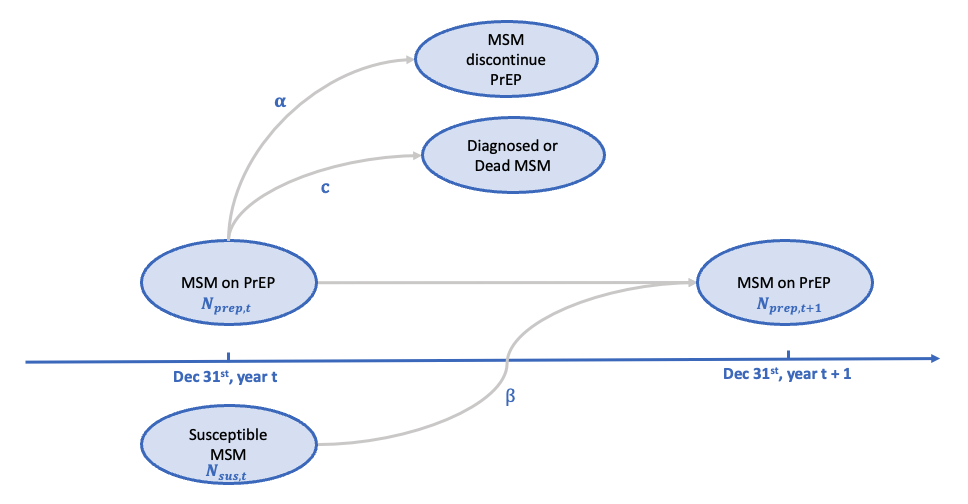 Variable definitions:number of susceptible MSM at the end of year tTo assess the probability of PrEP uptake by year, we used AIDSVu’s best estimates of the number of male PrEP users from 2012 to 2018 in SFC as an estimate of the number of PrEP users. We conceptualized the process of inflow and outflow into PrEP programs as shown in Appendix Figure 1, which can be represented in the equation below, which we used to solve for the probability of PrEP uptake. Because the number of PrEP diagnoses and deaths were generally small, we assumed c to be equal to 0. From AIDSVu, we had the  and  values from 2012-2018.  is known from the literature discussed above, and we are then solving for . However, we did not find an empirical estimate of , and we therefore took this value from our simulation.To estimate the likelihood an individual becomes infected, the model accounts for demographic-specific partnership frequencies through an equation published in our prior work. The equation considers the number of sexual partners an individual may have by race/ethnicity and age, the partnership preference of an individual (their own and their partners’), and the PrEP and ART adherence level of the total population. The likelihood of getting infected is calibrated by changing the race/ethnicity force of infection or age force of infection.We followed the LAC model, using the national death probabilities by age derived from CDC data. The risk of death for people living with AIDS and not on treatment is four times of those people living with AIDS and on treatment. To reflect local SFC trends and account for the difference in AIDS death by age, we also included calibration constants as multipliers for AIDS death in each age buckets 15-29, 30-49, 50-69, 70-100, The multipliers are 1.8, 2.5, 2.9, 2.5, respectively.We also followed the LAC model to formulate a quadratic programming optimization subproblem where we used SFC specific demographic data to determine the probability of an undiagnosed individual becomes diagnosed by his HIV stage, race/ethnicity, and age. Details are shown in Appendix Table 3.*Age: 15-29, 30-49, 50-69, 70-100We used age-specific probabilities of death for different disease/treatment groups (people aware of their AIDS status and on ART treatment, people aware of their AIDS status and not on ART treatment, people living with AIDS and unaware of their status, people living with HIV stage 1 or stage 2, and MSM that not living with HIV). Among these groups of people, we assumed that the total probability of death for people living with AIDS and on treatment, and people living with HIV stage 1 or stage 2, was the same as the likelihood of death for dying from other causes. We then calibrated the probability of death between treatment status for people living with AIDS to find the likelihood for untreated AIDS mortality. See Appendix Figure 2 for details.Appendix Figure 2. Death ProbabilitiesWe also updated the mixing matrix that captures the partnership preference between our four /ethnicity groups (Black, Hispanic, White, and Other) and seven age buckets. See Appendix Figure 3.Appendix Figure 3: Partnership Mixing Matrix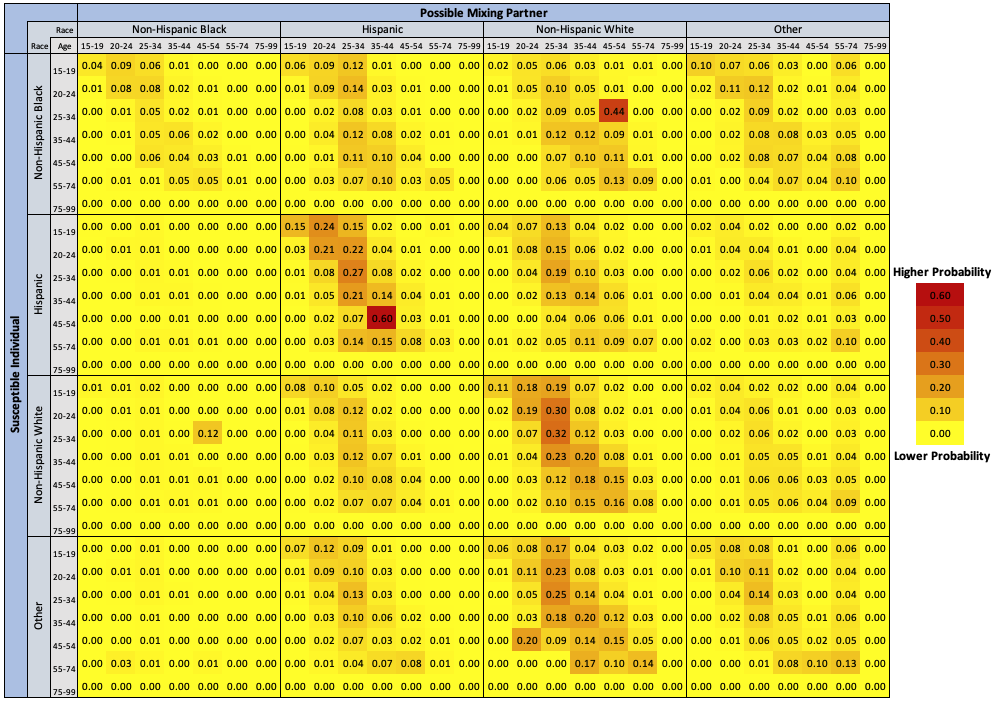 COVID-related EffectsCOVID-19 affects the health of PLWH through possible COVID-19 death and disruptions in HIV care. In our model, the COVID-19 pandemic affects HIV disease progression in three principal aspects: HIV care initiation, HIV care continuum, and HIV transmission.COVID-19 deathsWe used the values reported by the City and County of San Francisco on COVID-19 deaths to calculate the proportion of people in SFC who died from COVID-19 in 2020 and 2021. As the 2022 COVID-19 data is incomplete for 2022 and onward, we assumed the COVID-19 mortality probability is the same as in 2021. Some studies have shown that HIV-positive patients have a higher risk of mortality than HIV-negative individuals. We therefore calculated the relative risk of COVID-19 death for HIV-positive individuals using the baseline risk of COVID-19 death and the relative risk of COVID-19 death for PLWH. Unfortunately, this relative risk was unavailable for SFC, so we used data from LAC’s HIV Surveillance Annual Report 2020to calculate it. The relative risk was calculated by dividing the likelihood of COVID-19 death among patients with COVID-19 and HIV coinfection over the likelihood of COVID-19 death among patients who only had COVID-19. In the simulation, people in the cohort risked COVID-19 death starting from 2020 until the year that all COVID-19-related effects end.Reduction in HIV Testing The 2020 SFC HIV Epidemiology Annual Report shows that the average number of monthly HIV testing in 2020 is 18% lower compared to 2019 at medical facilities and the average reduction is 44% at community sites during 2020. The testing rate at medical facilities did not recover to 2019’s average testing level until March 2021, and the HIV testing rate at community sites was persistently lower than 2019’s monthly average in the first quarter of 2021. Approximately 36% of health care institutes in SFC are community sites, and 64% are medical facilities. We therefore calculated a weighted average of HIV testing reduction using these values in SFC.Reduction in PrEP Initiation, Retention, and AdherenceOther than HIV testing, there were also COVID-19-related disruptions on PrEP initiation, retention, and level of adherence. A study on 3,616 PrEP users in SFC shows that PrEP initiation decreased by 62.2% during shelter-in-place (SIP). The number rebounded after SIP but only reached 45.1% of pre-SIP levels. From the study data, which showed different initiation levels during SIP, we calculated the annual weighted average PrEP initiation probability by assuming that the PrEP initiation reduction was 45.1% for the ten non-SIP months and 62.2% for the two SIP months. The study concluded that PrEP discontinuation increased by 21% during SIP. The discontinuation probability dropped after SIP but gradually increased to a point in October that was higher than the SIP number. We therefore assumed 21% as the annual likelihood of PrEP discontinuation. The study also concluded that PrEP lapses increased by 79% during SIP, so we assumed lapses returned to normal levels post-SIP and calculated the weighted average as the annual reduction in high adherence to PrEP.Reduction in VLS COVID-19 also had a negative effect on the accessibility of antiretroviral treatment (ART), viral load lab test, and ART adherence, thus reducing the probability of MSM reaching VLS. Spinelli et al. analyzed a safety-net clinic in SFC and showed that the adjusted odds ratio of having unsuppressed viral loads post-COVID versus pre-COVID was 1.31. We used this result to calculate the reduction of achieving VLS during COVID-19 disruption periods using the definition of odds ratio. Reduction in Sexual PartnershipsSome studies have shown there was a reduction in sexual partnerships or risky sexual behaviors among MSM due to COVID-19 in the US. The model used age- race/ethnicity-specific numbers of sexual partners and empirical preferential partnership patterns to simulate sexual transmissions. Therefore, we calculated the proportion of reduction in the average number of sexual partners among gay/bi males in SFC during 2020 compared to 2019 based on empirical data from the San Francisco Monthly STD report. The report showed the reduction in partnerships started in March 2020 and increased to pre-COVID levels after May 2021 with an average of 25% reduction. Since our model uses an annual cycle time, we assumed the one-year partner reduction occurred over the entirety 2020 year of simulation. Inputs for Sensitivity Analysis Values for sensitivity analyses were taken from the literature. Upper bounds in reduction were assumed to be values reported during SIP, and lower bounds were assumed to be post-SIP values reported in 2020 or 2021. If no values were provided in the literature, we assumed 50% or 200% (for lower and upper bounds respectively) of the base case analysis.Model Calibration and ValidationTo ensure the simulated outcomes reflected empirical trends, we calibrated our outcomes to match fifteen calibration targets. We followed the LAC model and used a hierarchical process to calibrate the microsimulation. In calibrating the model, we changed uncertain calibration parameters and calibration constants to align model output with trends observed in the SFC NHAS data and AIDSVu data. For PrEP prescriptions, we used the data that counts male users, so we assumed the number of PrEP prescription for male users is the same for MSM users. In addition, we lowered the initial number of PLWH by 5% to better match the trend of calibration targets. We visualized the simulated calibration parameters with empirical values from 2012 to 2019 to confirm that the simulation captured the HIV trends in SFC. Our simulated results agreed with the general trends in the empirical data in SFC among MSM. Error bounds around simulated values are 95% uncertainty intervals due to stochastic noise in the simulation. The bounds are generally small because we simulated the model with 40 iterations and 5,000 bootstrap resamples (see Appendix Figure 4).Appendix Figure 4: Calibration Graphs (“o” represents empirical values and “x” represents model outputs)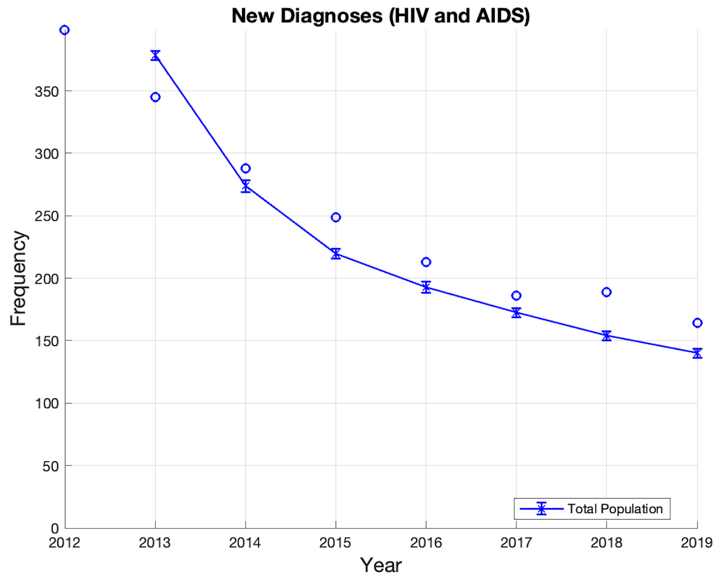 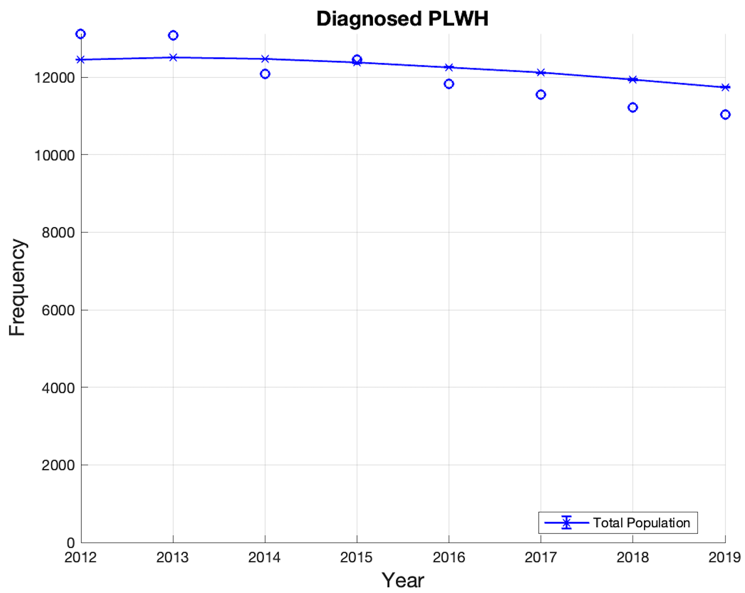 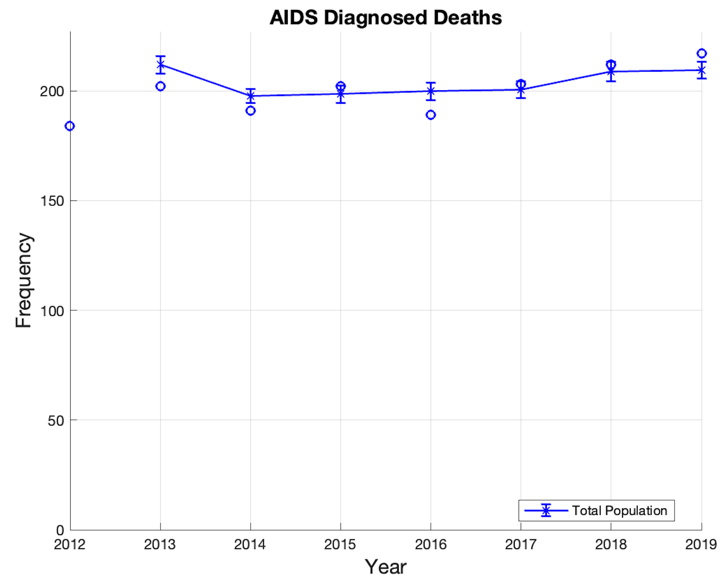 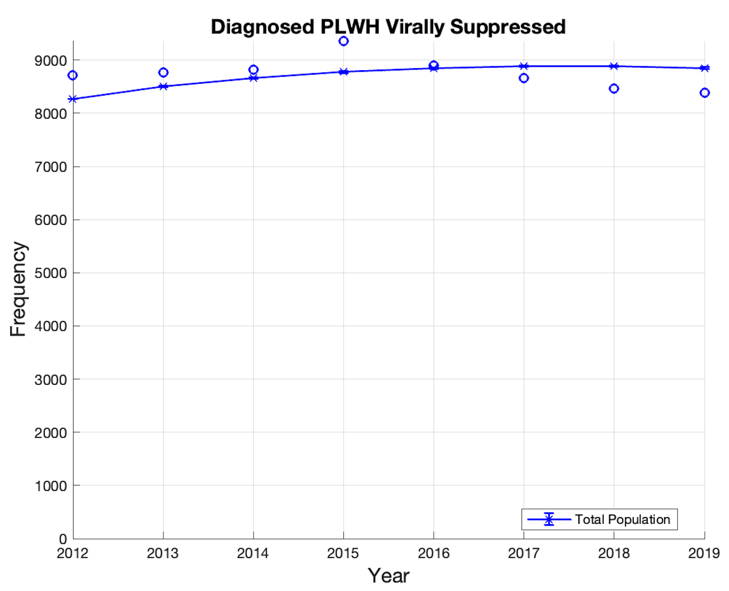 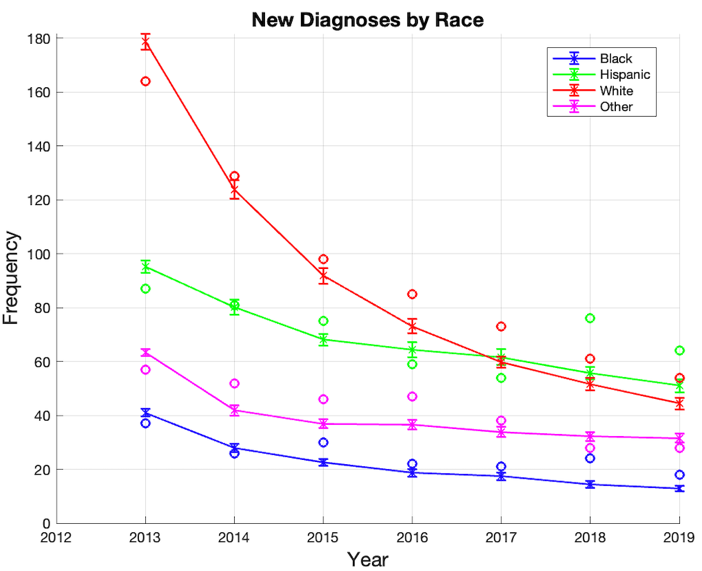 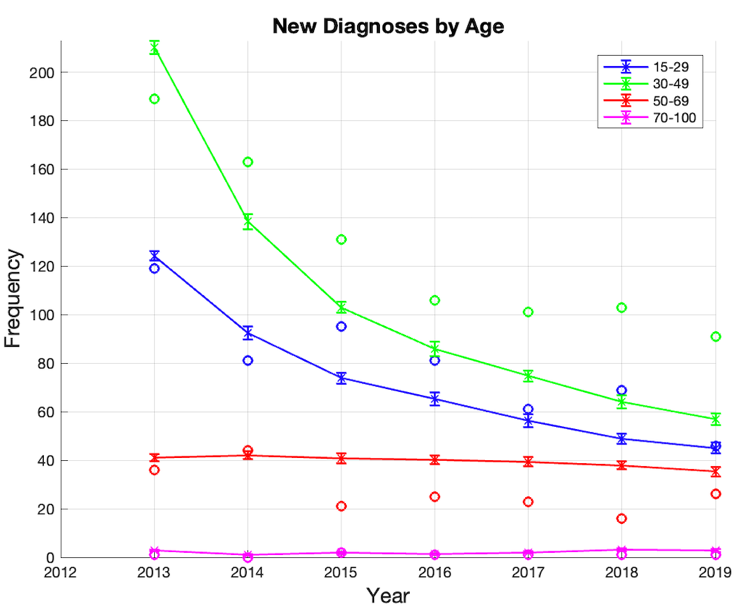 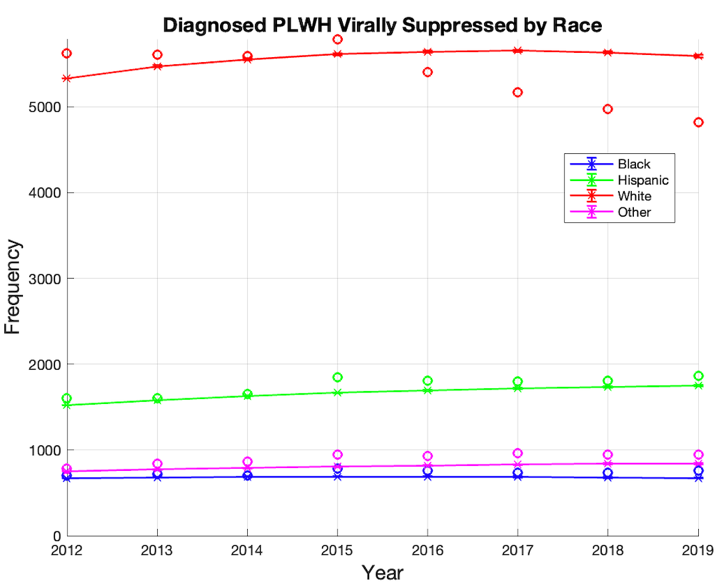 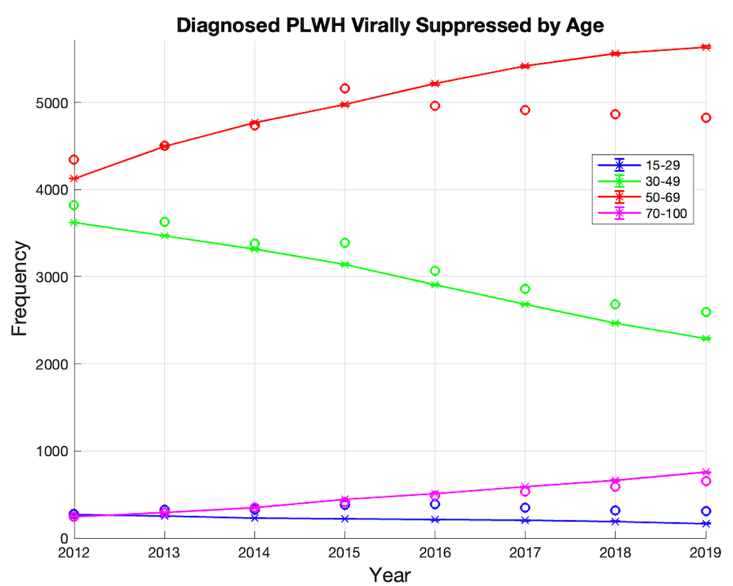 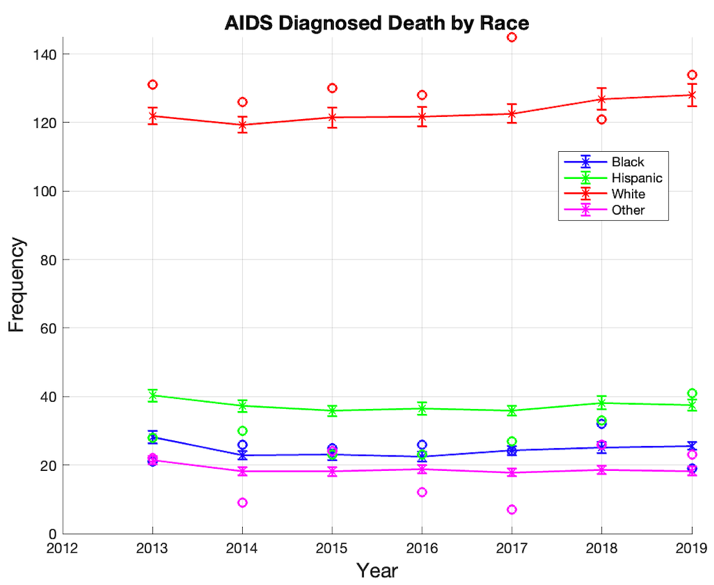 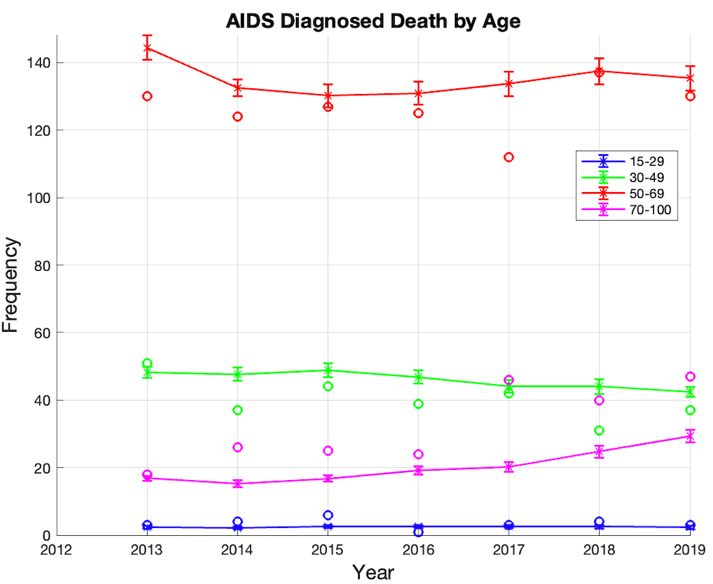 In the Appendix Table 4, we present a comparison of model outcomes with calibration data from NHAS data and AIDSVu and empirical data from other sources between 2012 and 2021. All values are MSM-specific if not specified.* From January 2021 – September 2021Note: the stratified model outcomes may not add up to total model outcomes due to rounding+ We changed model parameters such that outcomes matched these values as closely as possible.++ We did not use these values during the calibration process (used here only for external validation)The calibration values for new diagnoses and number of diagnosed PLWH data are from NHAS, and the validation data for these parameters are from San Francisco HIV Epidemiology Annual Report, Semi-annual Surveillance Report or Quarterly Surveillance Report. Both sources are credible, but discrepancies exist between them. We were unable to find empirical data on the number of MSM prescribed PrEP for validation, so we compare model values to the total number of adults prescribed PrEP (with an expectation that model values should be lower). However, model trends were similar to observed trends for this metric, especially during COVID-19.Supplemental ResultsIn this section, we present additional information on model results. We compared the HIV outcomes by time under different scenarios. We calculated average and 95% uncertainty intervals by using 5000 bootstrap samples of 40 model iterations. We report PrEP coverage (the proportion of people prescribed PrEP among those who has indications for PrEP) in the manuscript. We followed the definition provided in HIV surveillance data tables and assume 24.6% of susceptible MSM have indications for PrEP.Appendix Figure 5: HIV outcomes over time under non-COVID counterfactual and COVID-19 scenarios (return to pre-COVID service levels by the end of 2022 versus return to pre-COVID service levels by the end of 2025)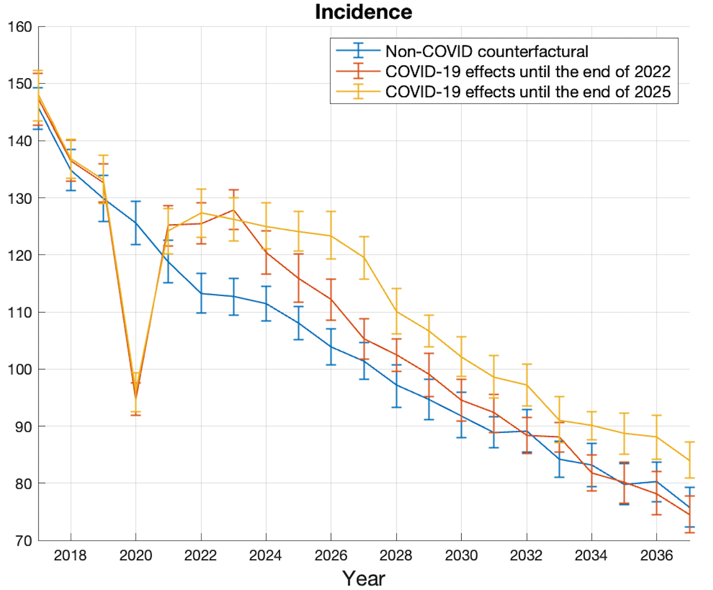 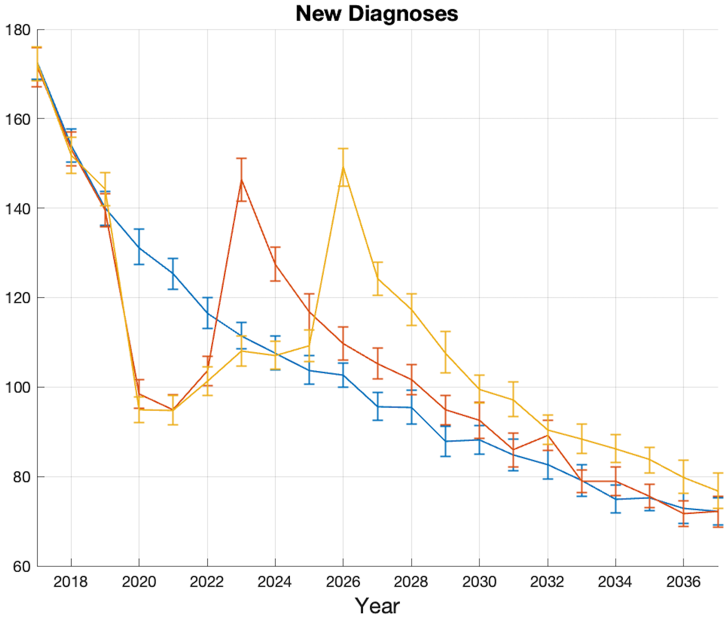 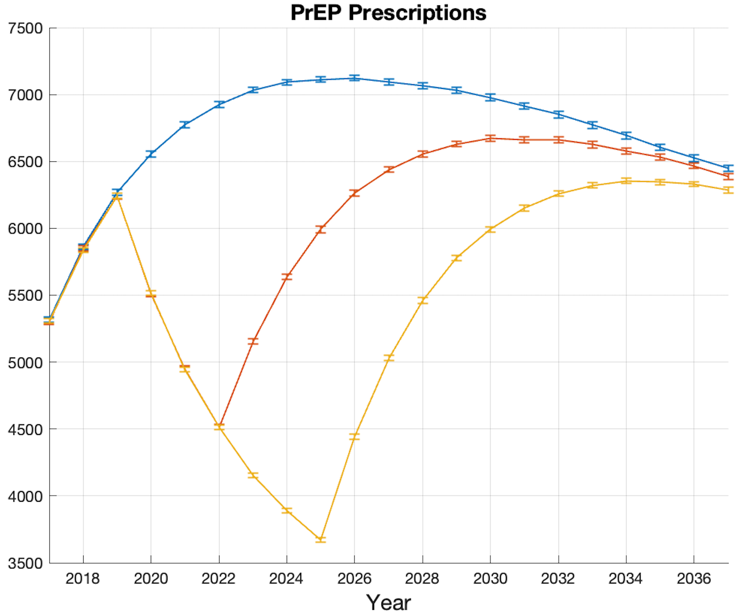 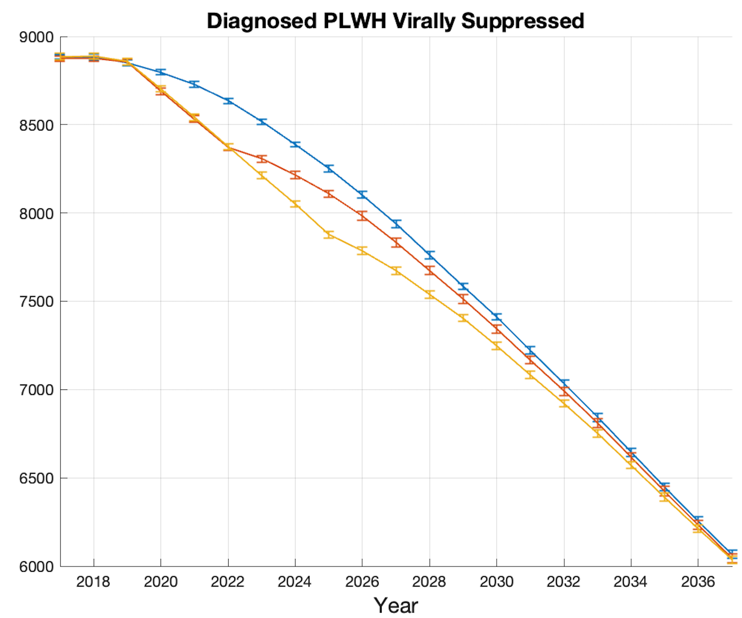 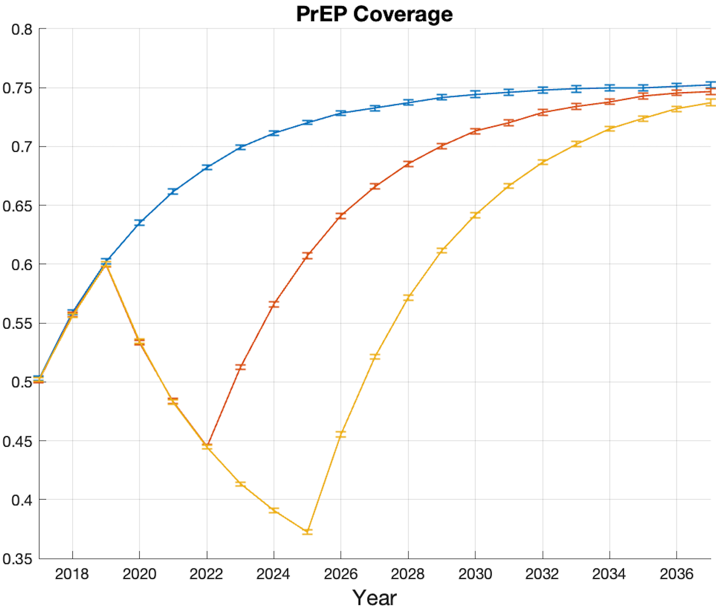 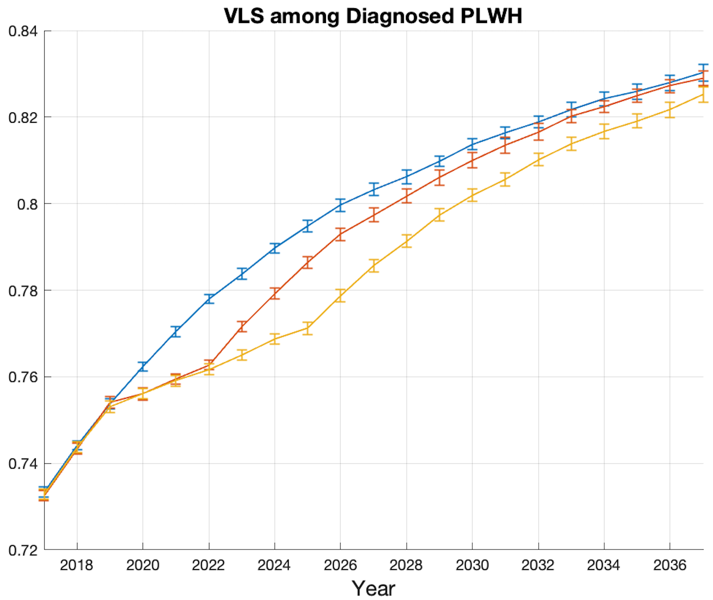 Appendix Figure 6: HIV outcomes over time under non-COVID counterfactual and COVID-19 scenarios (return to pre-COVID service levels by the end of 2022, return to pre-COVID service levels by the end of 2025, prioritized initiation of new patients from 2023 to 2025, and prioritized retention of existing patients from 2023 to 2025)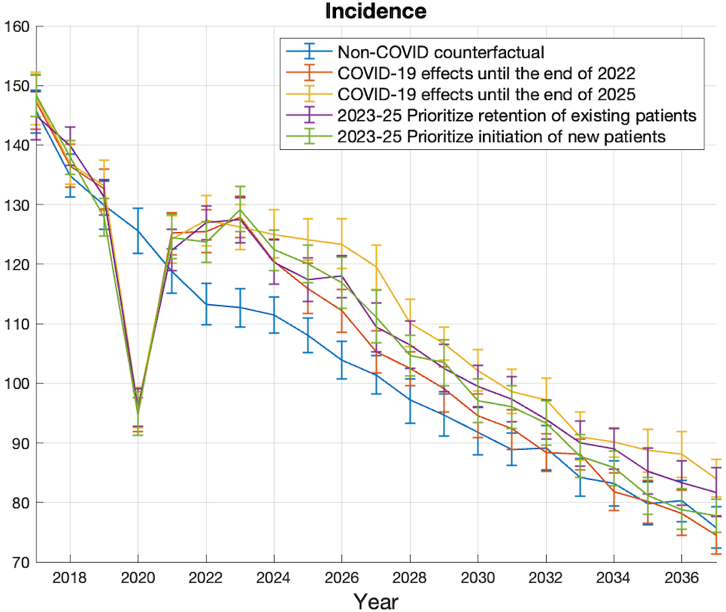 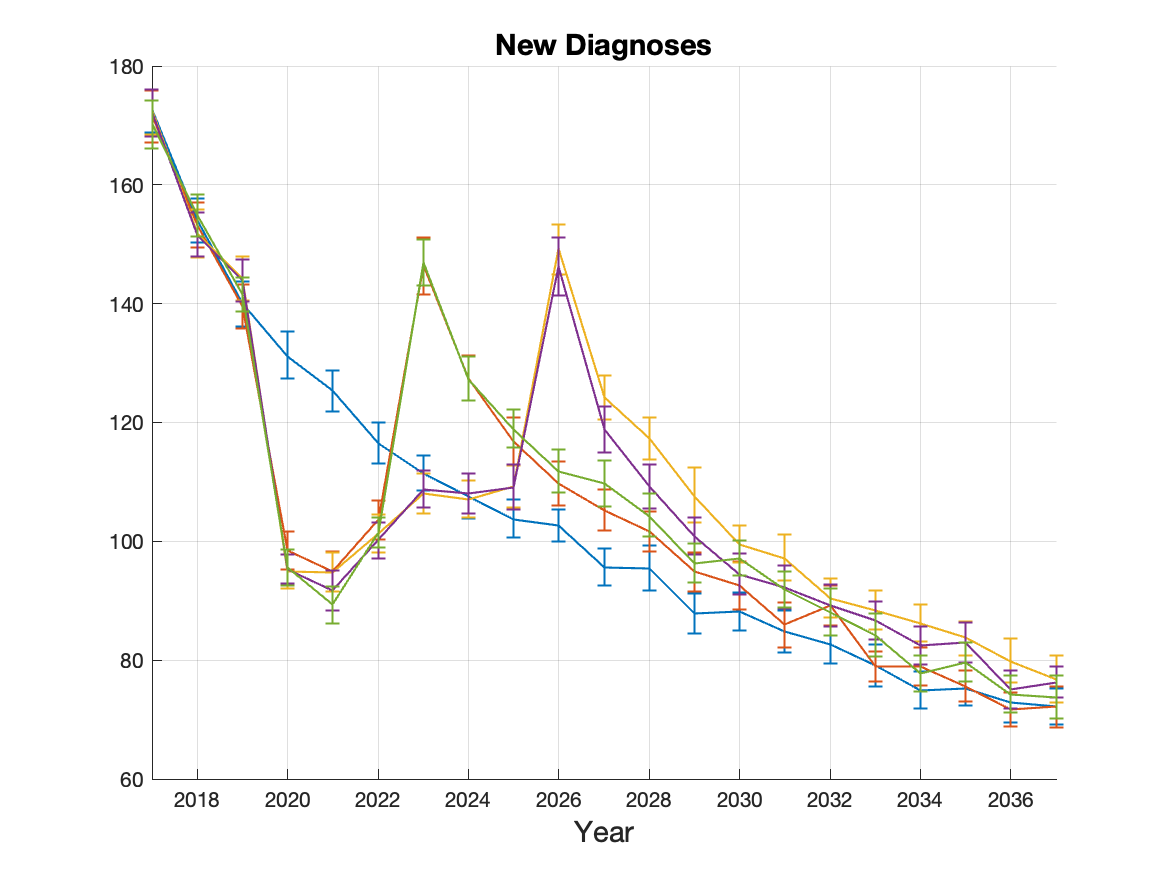 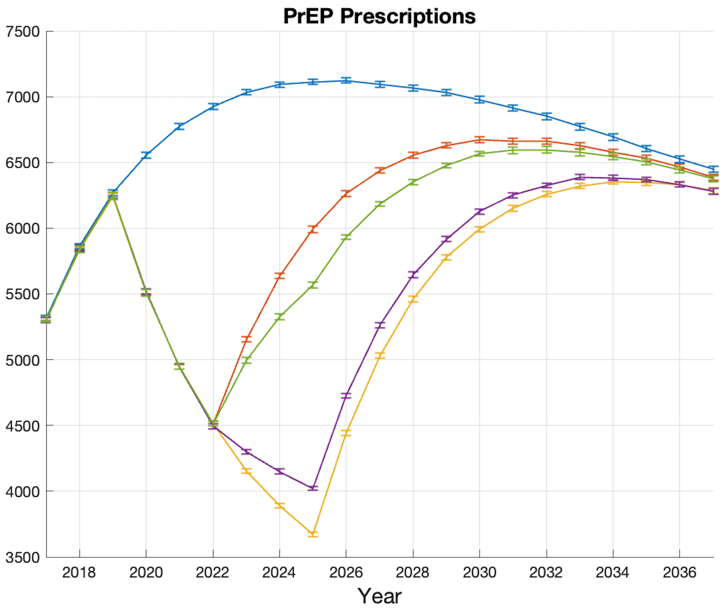 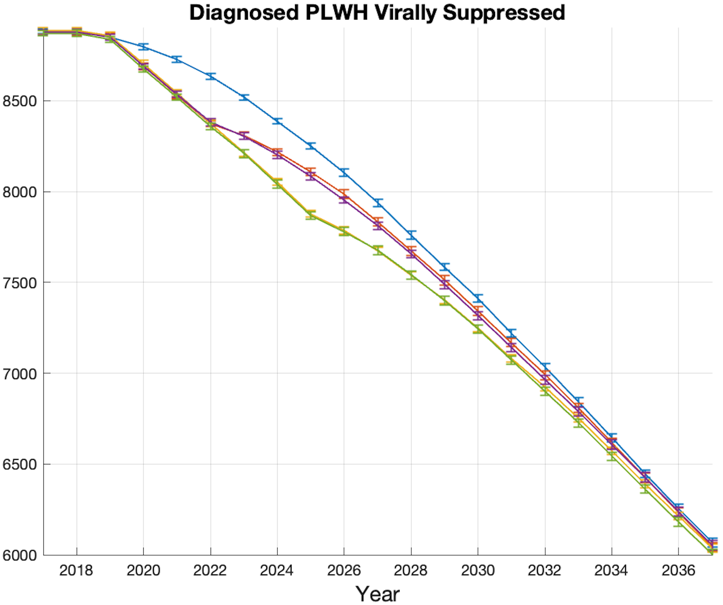 Appendix Table 5: Cumulative burden from 2020 to 2035 under four COVID-19 scenariosAppendix Table 6: Cumulative burden from 2020 to 2035 under sensitivity analyses (best and worst cases for scenarios COVID-19 effects until the end of 2022 and COVID-19 effects until the end of 2025)ReferencesAppendix Table 1: Initial PopulationAppendix Table 1: Initial PopulationAppendix Table 1: Initial PopulationParameterValueSourceSFC MSM count58,204Proportion of diagnosed PLWH0.93Proportion of PLWH0.23CalculatedSusceptible MSM by raceSusceptible MSM by raceSusceptible MSM by raceBlack0.056Hispanic0.226White0.571Others0.147PLWH by racePLWH by racePLWH by raceBlack0.09Hispanic0.19White0.63Others0.09Susceptible/undiagnosed MSM by ageSusceptible/undiagnosed MSM by ageSusceptible/undiagnosed MSM by age15-190.0420-290.2030-390.2340-490.1850-590.15 60-690.11 70-790.06 80-1000.03Diagnosed PLWH by ageDiagnosed PLWH by ageDiagnosed PLWH by age15-190.00120-290.04230-390.13040-490.33750-590.32760-690.13970-790.02380-1000.002Diagnosed PLWH by HIV stageDiagnosed PLWH by HIV stageDiagnosed PLWH by HIV stageCD4 cell count 5000.32201 CD4 cell count  4990.36CD4 cell count  2000.32Undiagnosed PLWH by HIV stageUndiagnosed PLWH by HIV stageUndiagnosed PLWH by HIV stageCD4 cell count 5000.413201 CD4 cell count  4990.503CD4 cell count  2000.084Appendix Table 2: Birth dynamicsAppendix Table 2: Birth dynamicsAppendix Table 2: Birth dynamicsParameterValueSourceNumber of new entrants as a proportion of simulated population in the prior year0.009CalculatedNew entrants by raceBlack0.054Hispanic0.154White0.415Others0.377Appendix Table 3: Transition ProbabilitiesAppendix Table 3: Transition ProbabilitiesAppendix Table 3: Transition ProbabilitiesParameterValueSourcePrEP use by PrEP adherence levelPrEP use by PrEP adherence levelPrEP use by PrEP adherence levelNon-detectable0.024Low0.108High0.867Relative risk of HIV infection by PrEP adherence levelRelative risk of HIV infection by PrEP adherence levelRelative risk of HIV infection by PrEP adherence levelNon-detectable1Low0.42High0.1Proportion of high ART adherence0.95PrEP uptake by year20120.007Calculated and calibrated20130.007Calculated and calibrated20140.026Calculated and calibrated20150.046Calculated and calibrated20160.047 Calculated and calibrated20170.043 Calculated and calibrated2018 and after0.041Calculated and calibratedPrEP discontinuation0.17HIV stage transition given on treatmentHIV stage transition given on treatmentHIV stage transition given on treatmentHIV Stage 1 -> Stage 20.04HIV Stage 2 -> Stage 30.01HIV stage transition given off treatmentHIV stage transition given off treatmentHIV stage transition given off treatmentHIV Stage 1 -> Stage 20.34HIV Stage 2 -> Stage 30.14Attaining viral suppression by race and ageAttaining viral suppression by race and ageAttaining viral suppression by race and ageBlack by age*[0.08, 0.08, 0.21, 0.07]Hispanic by age*[0.11, 0.11, 0.21, 0.08]White by age*[0.12, 0.12, 0.22, 0.08]Others by age*[0.12, 0.12, 0.22, 0.08]AssumptionBecoming virally unsuppressed, by raceBecoming virally unsuppressed, by raceBecoming virally unsuppressed, by raceBlack0.070Hispanic0.036White 0.047Others0.047AssumptionDiagnosis of HIV infection by stage, race, and ageDiagnosis of HIV infection by stage, race, and ageDiagnosis of HIV infection by stage, race, and ageHIV stage 1Black by age*[0.552, 0.576, 0.254, 0.025]CalculatedHispanic by age*[0.641, 0.699, 0.158, 0.013]CalculatedWhite by age*[0.480, 0.394, 0.033, 0.004]CalculatedOthers by age*[0.774, 0.845, 0.543, 0.024]CalculatedHIV stage 2Black by age*[0.548, 0.569, 0.220, 0.022]CalculatedHispanic by age*[0.643, 0.699, 0.131, 0.010]CalculatedWhite by age*[0.380, 0.260, 0.030, 0.003]CalculatedOthers by age*[0.798, 0.865, 0.537, 0.023]CalculatedHIV stage 3Black by age*[0.575, 0.622, 0.506, 0.127]CalculatedHispanic by age*[0.655, 0.728, 0.522, 0.050]CalculatedWhite by age*[0.797, 0.864, 0.456, 0.021]CalculatedOthers by age*[0.635, 0.705, 0.579, 0.131]CalculatedRelative risk of death for people living with AIDS (without ART/with ART)4CalibratedAppendix Table 4: Calibration and Validation ResultsAppendix Table 4: Calibration and Validation ResultsAppendix Table 4: Calibration and Validation ResultsAppendix Table 4: Calibration and Validation ResultsAppendix Table 4: Calibration and Validation ResultsAppendix Table 4: Calibration and Validation ResultsParameterModel outcomesCalibration values+Validation values++Calibration value sourcesValidation value sourcesNew Diagnoses by year and raceNew Diagnoses by year and raceNew Diagnoses by year and raceNew Diagnoses by year and raceNew Diagnoses by year and raceNew Diagnoses by year and race2013379345346Black413735Hispanic958795White180164162Other6357672014272288273Black282624Hispanic758177White124129120Other4452542015219249242Black223028Hispanic697566White9198103Other3846522016194213182Black192219Hispanic655950White758578Other3547452017172186173Black182120Hispanic595453White617365Other3438352018153189150Black142424Hispanic567660White516148Other3228182019140164120Black131815Hispanic516441White445442Other322822202099-92-Black9-14-Hispanic38-38-White29-24-Other23-16-Diagnosed PLWH by year and raceDiagnosed PLWH by year and raceDiagnosed PLWH by year and raceDiagnosed PLWH by year and raceDiagnosed PLWH by year and raceDiagnosed PLWH by year and race2012124501312613575Black113611951299Hispanic231424432338White787883099128Other112211798102013125151273013449Black113811751191Hispanic234823912338White787680259112Other115311398082014124751209313541Black113111171195Hispanic236423962416White781573779096Other116612038342015123861245913862Black111911511200Hispanic237325632491White771974729012Other1174127311592016122611183713869Black110310981164Hispanic237925262556White759969598912Other1180125412372017121161154513878Black108610801155Hispanic237925092595White746767038831Other1185125312972018119381121513863Black106410661147Hispanic237324962656White731564178736Other1186123613242019117421104413775Black104010881146Hispanic236325242682White715361918628Other118712411319202011493-13689-Black1011-1132-Hispanic2335-2717-White6971-8489-Other1176-1351-202111234-13520-Black981-1097-Hispanic2304-2745-White6785-8319-Other1164-1359-Proportion of VLS among diagnosed PLWH by yearProportion of VLS among diagnosed PLWH by yearProportion of VLS among diagnosed PLWH by yearProportion of VLS among diagnosed PLWH by yearProportion of VLS among diagnosed PLWH by yearProportion of VLS among diagnosed PLWH by year20130.679-0.732-20140.693-0.734-20150.707-0.743-20160.720-0.745-20170.733-0.747-20190.754-0.758-20200.756-0.711-20210.759-0.731-PrEP users by year (calibration data source estimates male users, validation data source estimates all users aged ≥ 16)PrEP users by year (calibration data source estimates male users, validation data source estimates all users aged ≥ 16)PrEP users by year (calibration data source estimates male users, validation data source estimates all users aged ≥ 16)PrEP users by year (calibration data source estimates male users, validation data source estimates all users aged ≥ 16)PrEP users by year (calibration data source estimates male users, validation data source estimates all users aged ≥ 16)PrEP users by year (calibration data source estimates male users, validation data source estimates all users aged ≥ 16)2012321312--2013572603--201415881589--201532163185--201644884410--2017530351996293201858505999786220196242-8785-20205510-8085-20214951-7269*-Cumulative difference by 2035Cumulative difference by 2035 uncertainty interval LBCumulative difference by 2035 uncertainty interval UBScenario 1: COVID-19 effects until the end of 2022Scenario 1: COVID-19 effects until the end of 2022Scenario 1: COVID-19 effects until the end of 2022Scenario 1: COVID-19 effects until the end of 2022VLS person-years-1716-2021-1423PrEP person-years-13240-13457-13024Incidence502179Diagnoses381165HIV death725688Scenario 2: COVID-19 effects until the end of 2025Scenario 2: COVID-19 effects until the end of 2025Scenario 2: COVID-19 effects until the end of 2025Scenario 2: COVID-19 effects until the end of 2025VLS person-years-3168-3420-2917PrEP person-years-25790-25972-25608Incidence146119173Diagnoses9770123HIV death150132167Scenario 3: Prioritize retention of existing patientsScenario 3: Prioritize retention of existing patientsScenario 3: Prioritize retention of existing patientsScenario 3: Prioritize retention of existing patientsVLS person-years-1948-2222-1672PrEP person-years-23782-23926-23639Incidence9865132Diagnoses542585HIV death8467102Scenario 4: Prioritize initiation of new patientsScenario 4: Prioritize initiation of new patientsScenario 4: Prioritize initiation of new patientsScenario 4: Prioritize initiation of new patientsVLS person-years-3387-3677-3092PrEP person-years-15420-15597-15249Incidence8857120Diagnoses583384HIV death135119152Cumulative difference by 2035Cumulative difference by 2035 uncertainty interval LBCumulative difference by 2035 uncertainty interval UBCOVID-19 effects until the end of 2022 (worst-case scenario)COVID-19 effects until the end of 2022 (worst-case scenario)COVID-19 effects until the end of 2022 (worst-case scenario)COVID-19 effects until the end of 2022 (worst-case scenario)VLS person-years-3497-3750-3247PrEP person-years-17111-17378-16820Incidence164139190Diagnoses11089132HIV death150132168COVID-19 effects until the end of 2022 (best-case scenario)COVID-19 effects until the end of 2022 (best-case scenario)COVID-19 effects until the end of 2022 (best-case scenario)COVID-19 effects until the end of 2022 (best-case scenario)VLS person-years-1432-1692-1174PrEP person-years-11938-12163-11704Incidence-51-77-27Diagnoses-52-73-32HIV death19137COVID-19 effects until the end of 2025 (worst-case scenario)COVID-19 effects until the end of 2025 (worst-case scenario)COVID-19 effects until the end of 2025 (worst-case scenario)COVID-19 effects until the end of 2025 (worst-case scenario)VLS person-years-6378-6609-6161PrEP person-years-32365-32535-32190Incidence317289345Diagnoses235210260HIV death335316353COVID-19 effects until the end of 2025 (best-case scenario)COVID-19 effects until the end of 2025 (best-case scenario)COVID-19 effects until the end of 2025 (best-case scenario)COVID-19 effects until the end of 2025 (best-case scenario)VLS person-years-1898-2136-1655PrEP person-years-23507-23716-23289Incidence371261Diagnoses20-141HIV death614281